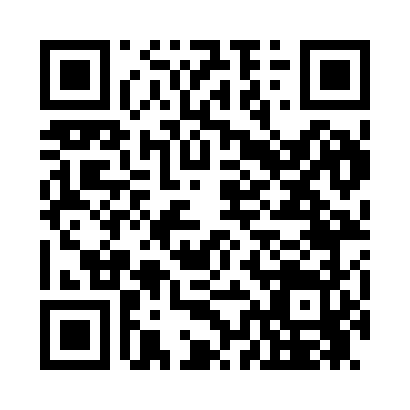 Prayer times for Border City, New Mexico, USAMon 1 Jul 2024 - Wed 31 Jul 2024High Latitude Method: Angle Based RulePrayer Calculation Method: Islamic Society of North AmericaAsar Calculation Method: ShafiPrayer times provided by https://www.salahtimes.comDateDayFajrSunriseDhuhrAsrMaghribIsha1Mon4:486:091:154:558:209:412Tue4:496:091:154:558:209:403Wed4:506:101:154:558:209:404Thu4:506:101:154:558:209:405Fri4:516:111:154:558:209:406Sat4:516:111:154:568:209:397Sun4:526:121:164:568:199:398Mon4:536:121:164:568:199:399Tue4:536:131:164:568:199:3810Wed4:546:131:164:568:199:3811Thu4:556:141:164:568:189:3712Fri4:556:141:164:578:189:3713Sat4:566:151:164:578:189:3714Sun4:576:151:174:578:179:3615Mon4:586:161:174:578:179:3516Tue4:586:171:174:578:179:3517Wed4:596:171:174:578:169:3418Thu5:006:181:174:578:169:3319Fri5:016:181:174:578:159:3320Sat5:016:191:174:578:159:3221Sun5:026:201:174:578:149:3122Mon5:036:201:174:578:149:3123Tue5:046:211:174:578:139:3024Wed5:056:221:174:578:129:2925Thu5:066:221:174:578:129:2826Fri5:076:231:174:578:119:2727Sat5:076:231:174:578:109:2628Sun5:086:241:174:578:109:2529Mon5:096:251:174:578:099:2430Tue5:106:251:174:578:089:2331Wed5:116:261:174:578:079:22